ОТЧЕТ О ВЫПОЛНЕНИИ              МУНИЦИПАЛЬНОГО ЗАДАНИЯ        на 2016 год от "29" декабря 2016 г.Часть 1. Сведения об оказываемых муниципальных услугах Раздел 13.2.   Сведения   о  фактическом  достижении  показателей,  характеризующих объем муниципальной услуги:Часть 2. Сведения о выполняемых работах Раздел 2 3.2. Сведения о  фактическом достижении  показателей, характеризующих объем работы: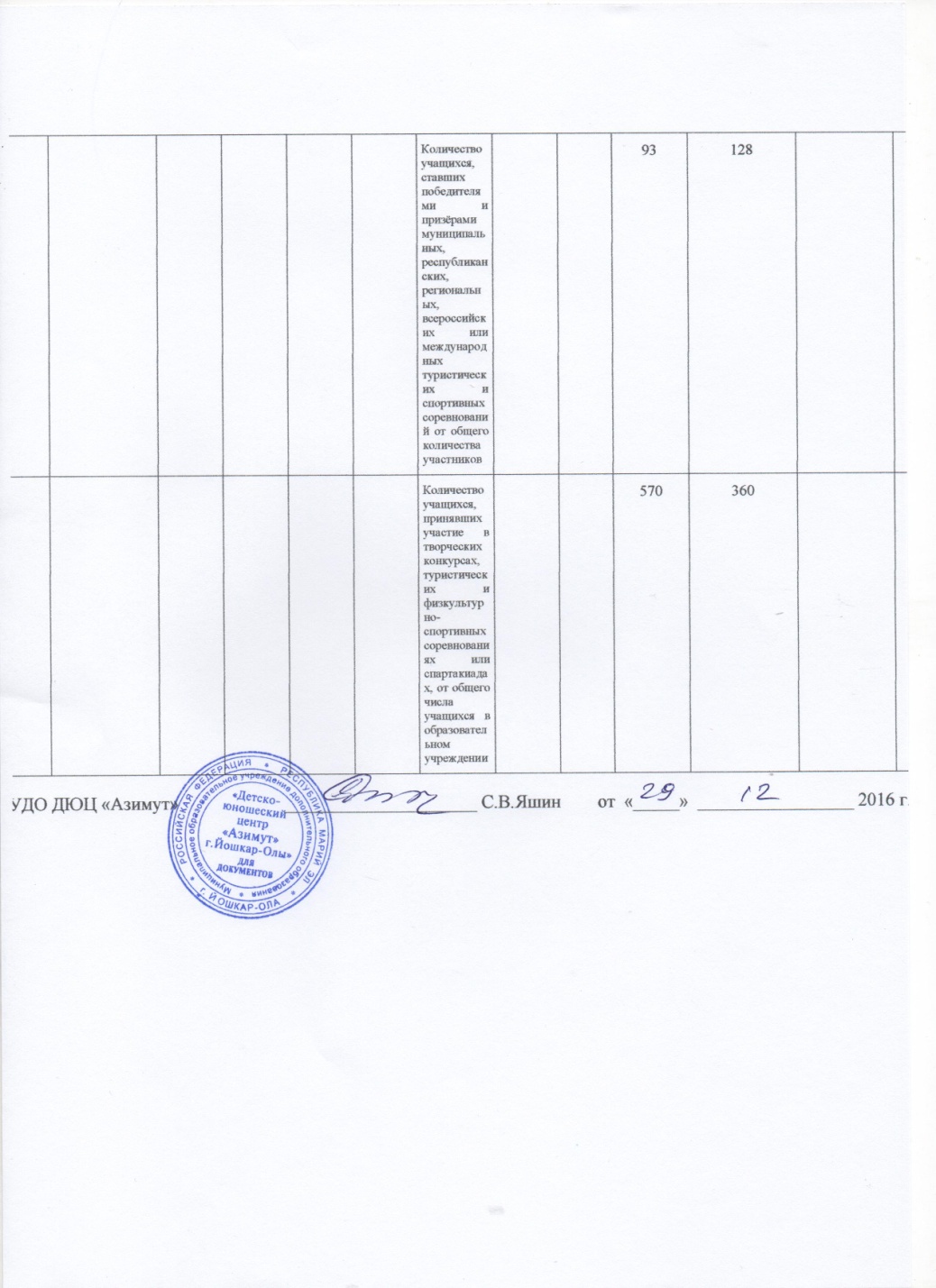 Наименование муниципального учреждения (по уставу)Муниципальное образовательное учреждение дополнительного образования«Детско-юношеский центр «Азимут» г. Йошкар-ОлыНаименование муниципального учреждения (по уставу)Муниципальное образовательное учреждение дополнительного образования«Детско-юношеский центр «Азимут» г. Йошкар-ОлыКодыВиды деятельности муниципального учреждения  11 -  Образование и наука Форма по ОКУД0506001Вид муниципального учреждения  Организация дополнительного образования                                                        (указывается вид муниципального учреждения из базового (отраслевого) перечня)Дата Вид муниципального учреждения  Организация дополнительного образования                                                        (указывается вид муниципального учреждения из базового (отраслевого) перечня)по сводному рееструВид муниципального учреждения  Организация дополнительного образования                                                        (указывается вид муниципального учреждения из базового (отраслевого) перечня)По ОКВЭД80.10.31. Наименование муниципальной услуги Реализация дополнительных общеразвивающих программ                                                                            2. Категории потребителей муниципальной услуги: Физические лица   3. Показатели, характеризующие объем и (или) качество муниципальной услуги:3.1. Показатели, характеризующие качество муниципальной услуги:Уникальный номер по базовому (отраслевому)  перечню 11.Г 42.03Уникальный номер реестровой записиПоказатель, характеризующий содержание работыПоказатель, характеризующий содержание работыПоказатель, характеризующий содержание работыПоказатель, характеризующий условия (формы) выполнения работыПоказатель, характеризующий условия (формы) выполнения работыПоказатель качества работыПоказатель качества работыПоказатель качества работыПоказатель качества работыПоказатель качества работыПоказатель качества работыПоказатель качества работыПоказатель качества работыУникальный номер реестровой записиПоказатель, характеризующий содержание работыПоказатель, характеризующий содержание работыПоказатель, характеризующий содержание работыПоказатель, характеризующий условия (формы) выполнения работыПоказатель, характеризующий условия (формы) выполнения работынаименование показателяединица измерения по ОКЕИединица измерения по ОКЕИутверждено в муниципальном задании на годисполнено на отчетную датудопустимое (возможное) отклонениеотклонение, превышающее допустимое (возможное) значениепричина отклоненияУникальный номер реестровой записиОбщеразвивающие программы дополнительного образования______________(наименование показателя)Категория обучающихся  __________(наименование показателя)Направление деятельности _________(наименование показателя)Форма оказания услуги  _______(наименование показателя)_______(наименование показателя)наименование показателянаименованиекодутверждено в муниципальном задании на годисполнено на отчетную датудопустимое (возможное) отклонениеотклонение, превышающее допустимое (возможное) значениепричина отклонения123456789101112131411Г42001000300701007100дополнительные общеразвивающие программыне указаноне указаноочнаядоля детей осваивающих дополнительные образовательные программы в  образовательном учреждении%7441516,811Г42001000300701007100дополнительные общеразвивающие программыне указаноне указаноочнаядоля детей ставших победителями и призерами Всероссийских и Региональных мероприятий%744363111Г42001000300701007100дополнительные общеразвивающие программыне указаноне указаноочнаядоля родителей (законных представителей) удовлетворенных условиями и качеством предоставления образовательной услуги%74410010011Г42001000300701007100дополнительные общеразвивающие программыне указаноне указаноочнаяУдельный вес количествапедагогов организации,обобщающих ираспространяющихэффективные педагогическиепрактики в целях обновлениясодержания дополнительногообразования детей%7443637,511Г42001000300701007100дополнительные общеразвивающие программыне указаноне указаноочнаяУровень доступности дополнительныхобщеразвивающих программ,реализуемых в организации%744100100Уникальный номер реестровой записиПоказатель, характеризующий содержание муниципальной услугиПоказатель, характеризующий условия (формы) оказания муниципальной услугиПоказатель, характеризующий условия (формы) оказания муниципальной услугиПоказатель, характеризующий условия (формы) оказания муниципальной услугиПоказатель, характеризующий условия (формы) оказания муниципальной услугиПоказатель объема муниципальной услугиПоказатель объема муниципальной услугиПоказатель объема муниципальной услугиПоказатель объема муниципальной услугиПоказатель объема муниципальной услугиПоказатель объема муниципальной услугиПоказатель объема муниципальной услугиПоказатель объема муниципальной услугиСредний размер платы (цена, тариф)Уникальный номер реестровой записиПоказатель, характеризующий содержание муниципальной услугиПоказатель, характеризующий условия (формы) оказания муниципальной услугиПоказатель, характеризующий условия (формы) оказания муниципальной услугиПоказатель, характеризующий условия (формы) оказания муниципальной услугиПоказатель, характеризующий условия (формы) оказания муниципальной услугинаименование показателяединица измерения по ОКЕИединица измерения по ОКЕИутверждено в муниципальном задании на годисполнено на отчетную датудопустимое (возможное) отклонениеотклонение, превышающее допустимое (возможное) значениепричина отклоненияСредний размер платы (цена, тариф)Уникальный номер реестровой записиОбщеразвивающие программы дополнительного образования_________________(наименование показателя)Категория обучающихся  _________(наименование показателя)Направление деятельности _________(наименование показателя)Форма оказания услуги  _______(наименование показателя)_______(наименование показателя)наименование показателянаименованиекодутверждено в муниципальном задании на годисполнено на отчетную датудопустимое (возможное) отклонениеотклонение, превышающее допустимое (возможное) значениепричина отклоненияСредний размер платы (цена, тариф)12345678910111213141511Г42001000300701007100дополнительные общеразвивающие программыне указаноне указаноочнаяколичество обучающихсяЧел.792606515оптимизация1. Наименование работы    Организация и проведение олимпиад, конкурсов, мероприятий, направленных на выявление и развитие у обучающихся интеллектуальных и творческих способностей, способностей к занятиям физической культурой и спортом, интереса к научной (научно-исследовательской) деятельности, творческой деятельности, физкультурно-спортивной деятельности                                                                       2. Категории потребителей работы  Физические лица                                                                                                                                                                                          3. Показатели, характеризующие объем и (или) качество работы:3.1. Показатели, характеризующие качество работы:Уникальный номер по базовому (отраслевому)  перечню 11.034.1Уникальный номер реестровой записиПоказатель, характеризующий содержание работыПоказатель, характеризующий содержание работыПоказатель, характеризующий содержание работыПоказатель, характеризующий условия (формы) выполнения работыПоказатель, характеризующий условия (формы) выполнения работыПоказатель качества работыПоказатель качества работыПоказатель качества работыПоказатель качества работыПоказатель качества работыПоказатель качества работыПоказатель качества работыПоказатель качества работыУникальный номер реестровой записиПоказатель, характеризующий содержание работыПоказатель, характеризующий содержание работыПоказатель, характеризующий содержание работыПоказатель, характеризующий условия (формы) выполнения работыПоказатель, характеризующий условия (формы) выполнения работынаименование показателяединица измерения по ОКЕИединица измерения по ОКЕИутверждено в муниципальном задании на годисполнено на отчетную датудопустимое (возможное) отклонениеотклонение, превышающее допустимое (возможное) значениепричина отклоненияУникальный номер реестровой записи______________(наименование показателя)Категория обучающихся  __________(наименование показателя)Направление деятельности _________(наименование показателя)Форма оказания услуги  _______(наименование показателя)_______(наименование показателя)наименование показателянаименованиекодутверждено в муниципальном задании на годисполнено на отчетную датудопустимое (возможное) отклонениеотклонение, превышающее допустимое (возможное) значениепричина отклонения123456789101112131411034100000000000005100Организация и проведение олимпиад, конкурсов, мероприятий, направленных на выявление и развитие у обучающихся интеллектуальных и творческих способностей, способностей к занятиям физической культурой и спортом, интереса к научной (научно-исследовательской) деятельности, творческой деятельности, физкультурно-спортивной деятельностине указаноне указаноОчнаяДоля учащихся, ставших победителями  и призёрами муниципальных, республиканских, региональных, всероссийских или международных творческих конкурсов от общего числа участников%744353211034100000000000005100Организация и проведение олимпиад, конкурсов, мероприятий, направленных на выявление и развитие у обучающихся интеллектуальных и творческих способностей, способностей к занятиям физической культурой и спортом, интереса к научной (научно-исследовательской) деятельности, творческой деятельности, физкультурно-спортивной деятельностине указаноне указаноОчнаяДоля учащихся, ставших победителями  и призёрами муниципальных, республиканских, региональных, всероссийских или международных туристических и спортивных соревнований от общего количества участников15,524,811034100000000000005100Организация и проведение олимпиад, конкурсов, мероприятий, направленных на выявление и развитие у обучающихся интеллектуальных и творческих способностей, способностей к занятиям физической культурой и спортом, интереса к научной (научно-исследовательской) деятельности, творческой деятельности, физкультурно-спортивной деятельностине указаноне указаноОчнаяДоля учащихся, принявших участие в творческих конкурсах, туристических и физкультурно-спортивных соревнованиях или спартакиадах, от общего числа учащихся в образовательном учреждении7070Уникальный номер реестровой записиПоказатель, характеризующий содержание работыПоказатель, характеризующий содержание работыПоказатель, характеризующий содержание работыПоказатель, характеризующий условия (формы) выполнения работыПоказатель, характеризующий условия (формы) выполнения работыПоказатель объема работыПоказатель объема работыПоказатель объема работыПоказатель объема работыПоказатель объема работыПоказатель объема работыПоказатель объема работыПоказатель объема работыУникальный номер реестровой записиПоказатель, характеризующий содержание работыПоказатель, характеризующий содержание работыПоказатель, характеризующий содержание работыПоказатель, характеризующий условия (формы) выполнения работыПоказатель, характеризующий условия (формы) выполнения работынаименование показателяединица измерения по ОКЕИединица измерения по ОКЕИутверждено в муниципальном задании на годисполнено на отчетную датудопустимое (возможное) отклонениеотклонение, превышающее допустимое (возможное) значениепричина отклоненияУникальный номер реестровой записиОбщеразвивающие программы дополнительного образования_______________(наименование показателя)Категория обучающихся  ______(наименование показателя)Направление деятельности _______(наименование показателя)Форма оказания услуги  _______(наименование показателя)_______(наименование показателя)наименование показателянаименованиекодутверждено в муниципальном задании на годисполнено на отчетную датудопустимое (возможное) отклонениеотклонение, превышающее допустимое (возможное) значениепричина отклонения123456789101112131411034100000000000005100Организация и проведение олимпиад, конкурсов, мероприятий, направленных на выявление и развитие у обучающихся интеллектуальных и творческих способностей, способностей к занятиям физической культурой и спортом, интереса к научной (научно-исследовательской) деятельности, творческой деятельности, физкультурно-спортивной деятельностине указано не указано Очная Количество учащихся, ставших победителями  и призёрами муниципальных, республиканских, региональных, всероссийских или международных творческих конкурсов от общего числа участников52165